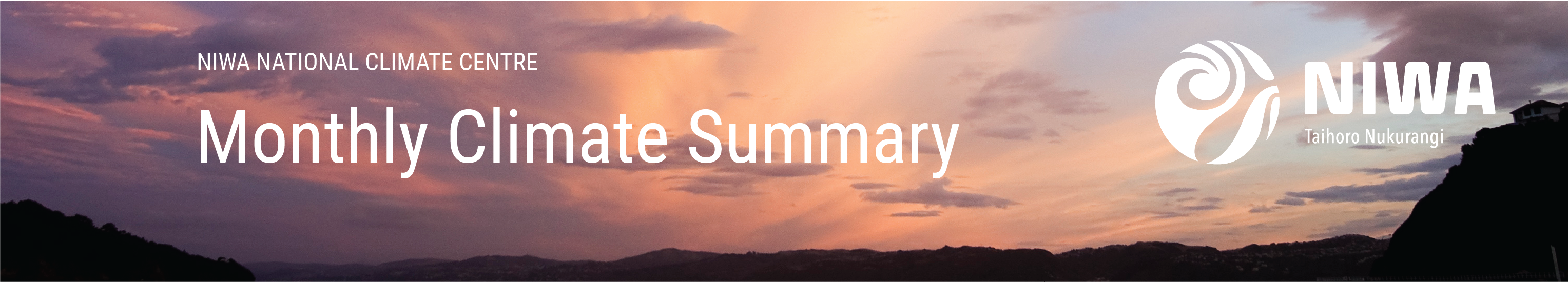 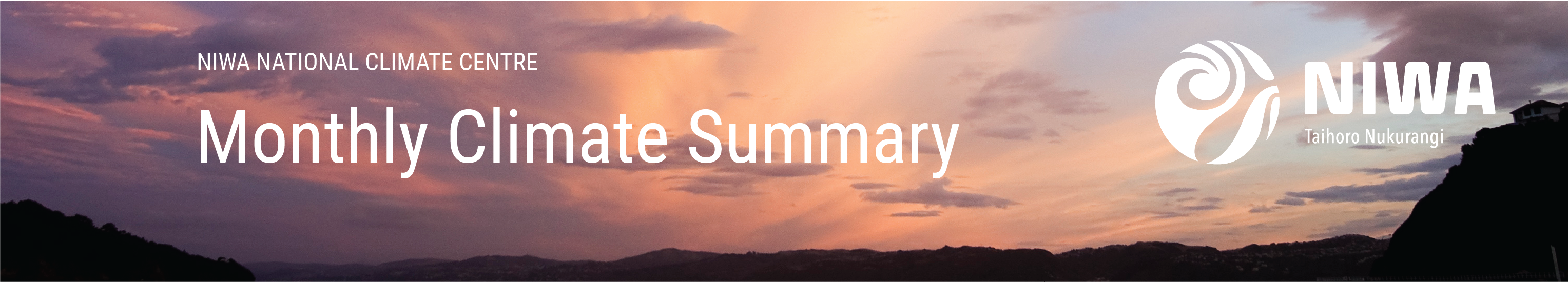 New Zealand’s warmest June on recordClick on the link to jump to the information you require:  OverviewTemperatureRainfallJune 2021 climate in the six main centres
Highlights and extreme eventsOverviewJune 2021 mean sea level air pressure was above normal to the east of Aotearoa New Zealand. This was associated with more northeasterly air flows than usual over the country. The prevalence of these air flows, occasional low pressure systems that transported warm, humid air down from the sub-tropics, and ongoing background warming from climate change meant it was a very warm start to winter throughout the country.  Temperatures were above average (0.51-1.20°C above average) or well above average (>1.20°C above average) throughout New Zealand. Overall, the nationwide average temperature in June 2021 was 10.6°C. This was 2.0°C above the 1981-2010 June average, making it New Zealand’s warmest June since NIWA’s seven station temperature series began in 1909.There were considerable spatial differences in monthly rainfall totals observed over the country in June. In the North Island, rainfall was above normal (120-149% of normal) or well above normal (>149% of normal) for eastern parts of Northland, inland Bay of Plenty, eastern Waikato, and the Wairarapa. In contrast, rainfall was below normal (50-79% of normal) or well below normal (<50% of normal) for parts of inland Whanganui, Gisborne and eastern Bay of Plenty. For the South Island, rainfall was above normal or well above normal for northern Canterbury, southeastern Otago and western Southland. Rainfall was below normal or well below normal for parts of Central Otago, South and Mid Canterbury, Nelson, and Tasman. Rainfall was typically near normal (80-119% of normal) for remaining areas of New Zealand. By the end of June, soils were drier than normal for inland parts of Otago, and wetter than normal for eastern parts of Canterbury and Marlborough. Soil moisture levels were typically near normal for remaining parts of the country.Further Highlights:The highest temperature was 22.0°C, observed at Hastings on 26 June, and Leigh on 19 June.The lowest temperature was -7.4°C, observed at Middlemarch on 19 June.The highest 1-day rainfall was 162 mm, recorded at Arthurs Pass on 25 June.The highest wind gust was 191 km/h, observed at Cape Turnagain on 28 June.Of the six main centres in June 2021, Auckland was the warmest and sunniest, Tauranga was the wettest, Christchurch was the coldest and driest, and Dunedin was the least sunny.Of the available, regularly reporting sunshine observation sites, the sunniest four locations in 2021 so far are Taranaki (1331 hours), Bay of Plenty (1299 hours), Marlborough (1291 hours) and Hawke’s Bay (1277 hours).For further information, please contact:Gregor MacaraClimate ScientistTel. 04 386 0509Temperature: An exceptionally warm month for the countryWinter got off to a very warm start in New Zealand – it was the country’s warmest June on record.  The warmth was widespread, with every long-term monitoring station observing either above or well above average mean temperatures.  It was particularly warm in Motueka, where the mean temperature of 10.8°C was 3.2°C higher than the town’s 1981-2010 average. Record or near-record mean air temperatures for June were recorded at:Record or near-record mean maximum air temperatures for June were recorded at:Record or near-record mean minimum air temperatures for June were recorded at:Rainfall: A dry month for South Canterbury and wet in eastern NorthlandIt was a particularly dry month for parts of South Canterbury, where Timaru recorded just 12 mm of rainfall (31% of normal). It was similarly dry in Ranfurly, where 10 mm of rainfall was recorded (34% of normal). New Zealand’s wettest location relative to normal was Kaikohe. The town recorded 298 mm of rainfall, which is 196% of normal for June. No locations observed record or near-record high or low rainfall totals for June.Record or near-record June rainfall totals were recorded at:June climate in the six main centresBoth Tauranga and Wellington observed their warmest June on record, with Dunedin observing its second-warmest June on record. Rainfall was typically near normal for New Zealand’s main centres. The exception was Auckland where rainfall was below normal. Of the six main centres in June 2021, Auckland was the warmest and sunniest, Tauranga was the wettest, Christchurch was the coldest and driest, and Dunedin was the least sunny.June 2021 main centre climate statistics:a Māngere   b Tauranga Airport   c Hamilton Airport   d Kelburn   e Christchurch Airport   f Musselburgh     g  Ruakura Highlights and extreme eventsTemperaturesRelatively warm and humid northerly airflows prevailed over much of New Zealand during the first half of June, delivering periods of high temperatures for the time of year. Twenty-two locations observed record or near-record high daily maximum temperatures between 5-14 June.The highest temperature was 22.0°C, observed at Hastings on 26 June, and Leigh on 19 June.The lowest temperature was -7.4°C, observed at Middlemarch on 19 June.Record or near-record daily maximum air temperatures for June were recorded at: Record or near-record daily minimum air temperatures for June were recorded at:Rain and slipsOn 20 June, heavy rainfall caused flooding in Tokomaru Bay, with four homes and the local school seriously damaged by the floodwaters. Extensive damage was reported on many district roads in Gisborne, while SH35 around the East Cape was closed due to a slip. Farther south, several roads in the Wairarapa were closed due to flooding, including the main route into Martinborough over the Waihenga Bridge. Heavy rain also caused flooding and road closures in parts of Marlborough near Blenheim. Road closures included Queen Charlotte Drive at Wedge Point, Old Renwick Rd, Jacksons Rd and Taylor Pass Rd. Blenheim sports fields were also closed for several days due to surface water.The highest 1-day rainfall was 162 mm, recorded at Arthurs Pass on 25 June.Record or near-record June extreme 1-day rainfall totals were recorded at:WindOn 29 June, the East by West ferry across Wellington Harbour was cancelled because of wind, and large swells entering the harbour. Interislander and Bluebridge ferry sailings between the North and South Islands were also cancelled. The highest wind gust was 191 km/h, observed at Cape Turnagain on 28 June.Record or near-record June extreme wind gusts were recorded at:Snow and iceFrom 28-29 June, a heavy snowfall occurred in parts of Southland and Otago. On 28 June, Northern Southland College was closed because of snow on the roads near Lumsden, making it too dangerous for the school bus to operate. On 29 June, all schools in Queenstown were closed, with flights at the airport cancelled. Approximately 10-15 cm of snow was reported in many parts of the Wakatipu Basin. Snow also settled in parts of Central Otago, Banks Peninsula, and in Stratford and Midhirst in Taranaki. Many State Highways throughout the country were closed temporarily as a result of the snowfall.Lightning, hail, and tornadoesOn 19 June, a likely tornado caused extensive damage in Papatoetoe, Auckland. Approximately 240 homes were impacted, with roofs torn off, windows smashed, and power lines downed. Containers were toppled over at Ports of Auckland's South Auckland Freight Hub, killing one worker and injuring at least two others.Cloud and fogOn 15 June, fog caused flight delays and cancellations at Christchurch and Dunedin Airports. The fog and low cloud remained about Dunedin for most of the day, meaning there were only two flight arrivals and departures there for the day, respectively.For further information, please contact:Gregor MacaraClimate Scientist, NIWA WellingtonTel. 04 386 0509TemperatureIt was New Zealand’s warmest June on record, with the nationwide average temperature 2.0°C above average.  This is just the 13th occasion since 1909 that a month achieved an anomaly of >1.9˚C relative to the 1981-2010 average. Temperatures were above average (0.51-1.20°C above average) or well above average (>1.20°C above average) throughout the country. Twenty-four locations observed their warmest June on record.RainfallRainfall was above normal (120-149% of normal) or well above normal (>149% of normal) for eastern parts of Northland, inland Bay of Plenty, eastern Waikato, Wairarapa, northern Canterbury, southeastern Otago and western Southland.  Rainfall was below normal (50-79% of normal) or well below normal (<50% of normal) for parts of Central Otago, South and Mid Canterbury, Nelson, Tasman, inland Whanganui, Gisborne and eastern Bay of Plenty. Soil MoistureAt the end of the month, soil moisture levels were lower than normal for inland parts of Otago. Soil moisture levels were higher than normal for eastern parts of Canterbury and Marlborough. Near normal soil moisture levels were typical for the remainder of the country.LocationMeanair temp. (oC)Departure from normal (oC)Year records beganCommentsHigh records or near-recordsHigh records or near-recordsHigh records or near-recordsHigh records or near-recordsHigh records or near-recordsKaitaia 14.82.01948HighestWhangaparāoa14.11.51982HighestAuckland (Whenuapai)12.71.51945HighestTauranga13.12.11913HighestWhakatāne12.42.51974HighestTaupō10.22.81949HighestMotu9.12.61990HighestMartinborough11.02.41986HighestGisborne12.52.31905HighestWhakatu11.22.41965HighestWaipawa10.11.91945HighestMahia13.22.41990HighestLevin11.72.41895HighestPorirua12.02.21968HighestWellington (Kelburn)11.72.01927HighestWellington (Airport)12.62.11962HighestWestport11.42.11937HighestHokitika10.52.31866HighestGreymouth10.82.01947HighestHaast10.82.71949HighestPuysegur Point 10.31.71978HighestMotueka10.83.21956HighestCulverden8.12.31928HighestMedbury8.72.81927HighestKerikeri13.81.719452nd-highestLeigh 15.42.019662nd-highestWhitianga13.01.919622nd-highestRotorua10.51.919642nd-highestTaumarunui10.52.419472nd-highestMt Ruapehu Chateau5.51.920002nd-highestNgawi13.11.819722nd-highestHicks Bay13.92.019692nd-highestHastings11.12.319652nd-highestParaparaumu 11.92.219532nd-highestPalmerston North11.62.319282nd-highestUpper Hutt (Trentham)11.22.519392nd-highestOhakune8.62.319622nd-highestTākaka10.62.219782nd-highestArapito11.12.019782nd-highestFranz Josef 9.72.319532nd-highestBrothers Island12.61.519972nd-highestWaiau 8.02.319742nd-highestWindsor7.21.720002nd-highestDunedin (Musselburgh)8.81.519472nd-highestCape Reinga14.71.219513rd-highestWhangārei14.11.719673rd-highestAuckland (Western Springs)13.51.819483rd-highestTūrangi9.31.919683rd-highestMasterton10.22.319063rd-highestDannevirke10.41.919513rd-highestReefton8.22.319603rd-highestMilford Sound 7.92.219343rd-highestNelson 10.52.418623rd-highestCape Campbell11.61.419533rd-highestRangiora8.31.819653rd-highestAkaroa 9.91.819783rd-highestWaimate 8.01.719083rd-highestOamaru 7.80.719673rd-highestGore 7.01.719073rd-highestSouth West Cape9.21.419913rd-highestKaikohe13.31.519734th-highestLower Retaruke9.81.719664th-highestWairoa12.12.119644th-highestWhanganui 12.11.719374th-highestBlenheim 10.31.819324th-highestRanfurly 4.71.918974th-highestManapouri (West Arm Jetty)5.71.819714th-highestClyde5.61.819784th-highestAlexandra5.92.219294th-highestRoxburgh7.32.119504th-highestNugget Point8.01.219704th-highestLow records or near-recordsLow records or near-recordsLow records or near-recordsLow records or near-recordsLow records or near-recordsNone observedLocationMean maximumair temp. (oC)Departure from normal (oC)Year records beganCommentsHigh records or near-recordsHigh records or near-recordsHigh records or near-recordsHigh records or near-recordsHigh records or near-recordsWhangārei18.32.01967HighestWhakatāne 16.91.71974HighestTūrangi 14.12.11968HighestMahia 15.52.21990HighestPalmerston North15.42.11928HighestLevin 15.62.31895HighestOhakune13.33.31962HighestHokitika 14.62.31866HighestHaast 14.02.41949HighestMotueka15.92.61956HighestMedbury 13.62.01927HighestKerikeri17.91.319452nd-highestLeigh 18.22.219662nd-highestWhitianga17.41.819622nd-highestMatamata16.32.419992nd-highestTauranga 16.81.719132nd-highestRotorua14.42.019642nd-highestTaupō14.42.719492nd-highestMotu 13.02.019902nd-highestAuckland (Māngere)16.91.719592nd-highestTaumarunui 15.42.619472nd-highestNew Plymouth15.51.419442nd-highestMartinborough 15.42.119862nd-highestWhakatu 17.02.619652nd-highestParaparaumu15.32.019532nd-highestPorirua15.01.819682nd-highestStratford 14.22.119602nd-highestWestport 14.91.819372nd-highestArapito15.21.719782nd-highestFranz Josef14.22.119532nd-highestPuysegur Point 12.61.719782nd-highestGore 11.32.519072nd-highestSouth West Cape 11.21.419912nd-highestMt Ruapehu Chateau9.01.720003rd-highestHicks Bay 16.71.719693rd-highestWaipawa15.32.219453rd-highestWellington (Airport)14.71.619623rd-highestUpper Hutt (Trentham) 14.81.819393rd-highestReefton 12.62.519603rd-highestGreymouth14.31.819473rd-highestMilford Sound 11.42.019343rd-highestBrothers Island14.11.219973rd-highestKaikohe 16.01.219734th-highestWhangaparāoa 16.21.119824th-highestPort Taharoa 16.21.119734th-highestLower Retaruke 14.21.519664th-highestHāwera14.61.719774th-highestWhanganui15.61.519374th-highestTākaka15.61.519784th-highestWindsor12.91.720004th-highestLow records or near-recordsLow records or near-recordsLow records or near-recordsLow records or near-recordsLow records or near-recordsNone observed LocationMean minimumair temp. (oC)Departure from normal (oC)Year records beganCommentsHigh records or near-recordsHigh records or near-recordsHigh records or near-recordsHigh records or near-recordsHigh records or near-recordsKerikeri 10.12.41945HighestMotu 5.13.11990HighestMartinborough 6.72.71986HighestGisborne 8.02.81905HighestMahia 10.92.61990HighestPorirua9.12.81968HighestWellington (Kelburn)9.72.51927HighestWellington (Airport)10.52.61962HighestUpper Hutt (Trentham)7.73.31939HighestWestport 7.92.31937HighestHaast 7.63.11949HighestPuysegur Point 8.01.71978HighestMotueka5.73.91956HighestCape Campbell9.71.81953HighestCulverden3.53.61928HighestMedbury3.83.71927HighestRangiora3.82.71965HighestLincoln4.62.81881HighestWaimate3.52.41908HighestDunedin (Musselburgh)5.61.61947HighestQueenstown 3.13.01871HighestCromwell 2.22.81949HighestAlexandra 1.93.31929HighestRoxburgh3.93.31950HighestKaitaia 11.92.719482nd-highestLeigh 12.61.719662nd-highestWhitianga 8.92.219622nd-highestTauranga 9.42.519132nd-highestWhakatāne7.93.319742nd-highestCastlepoint 10.01.819722nd-highestNgawi 10.82.019722nd-highestWaipawa 5.01.819452nd-highestParaparaumu8.62.519532nd-highestPalmerston North 7.82.519282nd-highestLevin 7.92.718952nd-highestHokitika 6.52.518662nd-highestGreymouth 7.42.319472nd-highestSecretary Island 8.61.719852nd-highestNelson 6.53.118622nd-highestBrothers Island11.11.719972nd-highestWaiau 2.93.019742nd-highestWaipara West 4.71.619732nd-highestWānaka 2.42.519552nd-highestWindsor 1.61.720002nd-highestRanfurly -0.31.918972nd-highestManapouri (West Arm Jetty)3.41.819712nd-highestNugget Point 5.41.219702nd-highestCape Reinga 12.71.519513rd-highestWhangaparāoa 12.01.919823rd-highestTaupō6.02.919493rd-highestMasterton5.53.019063rd-highestHicks Bay11.02.219693rd-highestHastings 5.92.819653rd-highestWaiouru3.72.419623rd-highestArapito7.12.319783rd-highestFranz Josef 5.32.619533rd-highestLake Tekapo 0.42.519273rd-highestTimaru 4.02.118853rd-highestTara Hills 0.02.019493rd-highestOamaru 3.71.119673rd-highestTe Anau 3.42.419633rd-highestClyde 1.42.419783rd-highestSouth West Cape 7.21.319913rd-highestWhangārei 10.61.919674th-highestAuckland (Western Springs)9.91.919484th-highestPukekohe9.31.919694th-highestMt Ruapehu Chateau 1.91.920004th-highestDannevirke6.62.019514th-highestWairoa7.32.219644th-highestWhanganui8.71.819374th-highestMilford Sound 4.62.719344th-highestBlenheim 5.62.319324th-highestKaikōura 7.51.319634th-highestArthurs Pass 2.33.119734th-highestMt Cook Village0.81.919294th-highestMiddlemarch 0.31.220004th-highestLauder0.42.319244th-highestLow records or near-recordsLow records or near-recordsLow records or near-recordsLow records or near-recordsLow records or near-recordsNone observedLocationRainfall total (mm)Percentage of normalYear records beganCommentsHigh records or near-recordsHigh records or near-recordsHigh records or near-recordsHigh records or near-recordsHigh records or near-recordsNone observedLow records or near-recordsLow records or near-recordsLow records or near-recordsLow records or near-recordsLow records or near-recordsNone observedTemperatureTemperatureLocationMean temp. (oC)Departure from normal (oC)CommentsCommentsAucklanda13.4+1.6Well above averageWell above averageTaurangab13.1+2.1Highest on recordHighest on recordHamiltonc11.0+1.6Well above averageWell above averageWellingtond11.7+2.0Highest on recordHighest on recordChristchurche8.2+1.8Well above averageWell above averageDunedinf8.8+1.52nd-highest on record2nd-highest on recordRainfallRainfallLocationRainfall (mm)% of normalCommentsCommentsAucklanda9379Below normalBelow normalTaurangab136119Near normalNear normalHamiltonc127101Near normalNear normalWellingtond12893Near normalNear normalChristchurche5494Near normalNear normalDunedinf5798Near normalNear normalSunshineSunshineLocationSunshine (hours)Aucklanda128Taurangab124Hamiltong100Wellingtond85Christchurche87Dunedinf75LocationExtreme maximum (°C)Date of extreme temperatureYear records beganCommentsHigh records or near-recordsHigh records or near-recordsHigh records or near-recordsHigh records or near-recordsHigh records or near-recordsTaumarunui 20.69th1947HighestPorirua19.59th1968HighestOhakune 19.114th1962HighestPuysegur Point 18.15th1978HighestFive Rivers 19.55th1982HighestHokitika 18.621st1866Equal highestMatamata20.010th19992nd-highestWhakatāne 20.19th19752nd-highestTūrangi 19.29th19682nd-highestWestport 18.68th19372nd-highestArapito19.68th19782nd-highestManapouri (Airport)18.15th19632nd-highestStratford 18.39th1960Equal 2nd-highestNew Plymouth19.19th19443rd-highestHaast 17.38th19493rd-highestRanfurly18.15th18973rd-highestLumsden 18.65th19823rd-highestSouth West Cape16.45th1991Equal 3rd-highestLeigh 22.019th19664th-highestTaupō 18.29th19494th-highestLevin20.06th18954th-highestTe Anau16.95th19634th-highestClyde19.25th19784th-highestRotorua 17.89th1964Equal 4th-highestMt Ruapehu Chateau14.114th2000Equal 4th-highestLow records or near-recordsLow records or near-recordsLow records or near-recordsLow records or near-recordsLow records or near-recordsSecretary Island7.028th19892nd-lowestPort Taharoa10.729th19743rd-lowestFive Rivers 0.419th19823rd-lowestLumsden0.519th19824th-lowestLocationExtreme minimum (°C)Date of extreme temperatureYear records beganCommentsHigh records or near-recordsHigh records or near-recordsHigh records or near-recordsHigh records or near-recordsHigh records or near-recordsPorirua14.314th1972HighestWellington (Kelburn)14.127th1931HighestSecretary Island 13.913th1988HighestMotueka13.27th1972HighestWindsor 9.714th2000HighestDannevirke14.227th1951Equal highestMahia 14.227th1990Equal highestMartinborough 14.727th19862nd-highestWellington (Airport)14.927th19722nd-highestUpper Hutt (Trentham)14.727th19722nd-highestStratford 12.827th19722nd-highestHāwera14.527th19772nd-highestTākaka 13.027th19782nd-highestCulverden 13.726th19302nd-highestPalmerston North 13.927th1940Equal 2nd-highestWhanganui 14.227th1972Equal 2nd-highestBrothers Island14.227th1997Equal 2nd-highestNew Plymouth 15.627th19443rd-highestNapier 16.027th19403rd-highestHaast 12.814th19493rd-highestArapito 13.127th1978Equal 3rd-highestBlenheim 13.826th1947Equal 3rd-highestWhangaparāoa 15.114th19824th-highestTakapau Plains 12.727th19724th-highestNgawi 15.914th19724th-highestMotu 10.915th1990Equal 4th-highestHokitika13.026th1866Equal 4th-highestLow records or near-recordsLow records or near-recordsLow records or near-recordsLow records or near-recordsLow records or near-recordsNone observedLocationExtreme 1-day rainfall (mm)Date of extreme rainfallYear records beganCommentsHanmer Forest11120th1905HighestSecretary Island12124th19853rd-highestSouth West Cape3613th19913rd-highestMartinborough5120th19244th-highestWaipara West4720th1973Equal 4th-highestLocationExtreme wind gust (km/h)Date of extreme gustYear records beganCommentsSecretary Island 1615th1994HighestLincoln9629th1999HighestDargaville 10229th19972nd-highestWestport 11928th19732nd-highestRangiora 9329th19992nd-highestPort Taharoa 10729th1978Equal 2nd-highestQueenstown 895th1972Equal 2nd-highestBromley 9129th19723rd-highestFarewell Spit10028th1973Equal 3rd-highestOamaru 8329th1984Equal 3rd-highestKaikohe 836th19864th-highestPalmerston North 8528th19914th-highest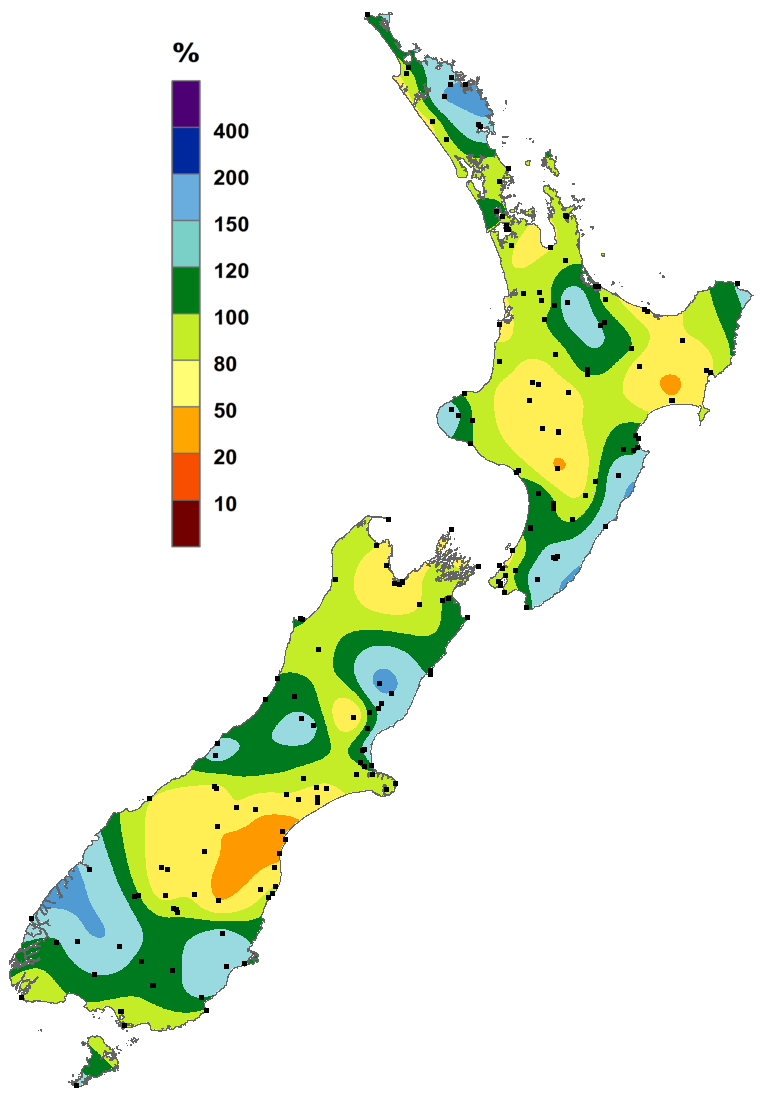 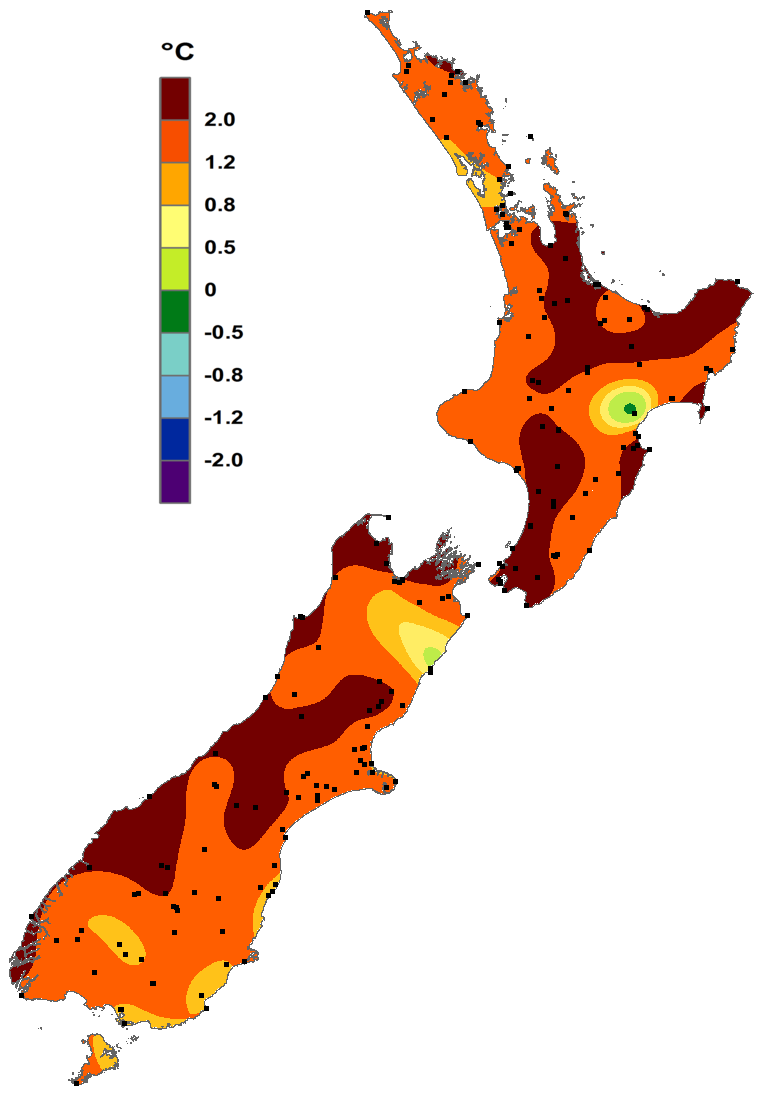 June rainfallExpressed as a percentage of the 1981-2010 normal. June temperatureExpressed as a departure from the 1981-2010 average in degrees Celsius. Note, missing data from a climate station at Tutira (Hawke’s Bay) was identified. This has resulted in an inaccurate illustration of June temperature for this area of New Zealand. An updated map was not available for this summary’s publication.